Nemocný brouček a jeho emoce a smyslyOtázky k tématu Jaké máme onemocnění?Jak se léčíme?Jak se bráníme před onemocněním?Kam chodíme, když jsme nemocní?Co jsou to vitamíny?Jaké máme druhy vitamínů?Kde jsou ty vitamíny?Kdo pomáhá nemocnému?Jaké máme emoce?Víte, co jsou emoce?Víte, co to jsou smysly?Jaké máme smysly?Jaké máme léky?HVČ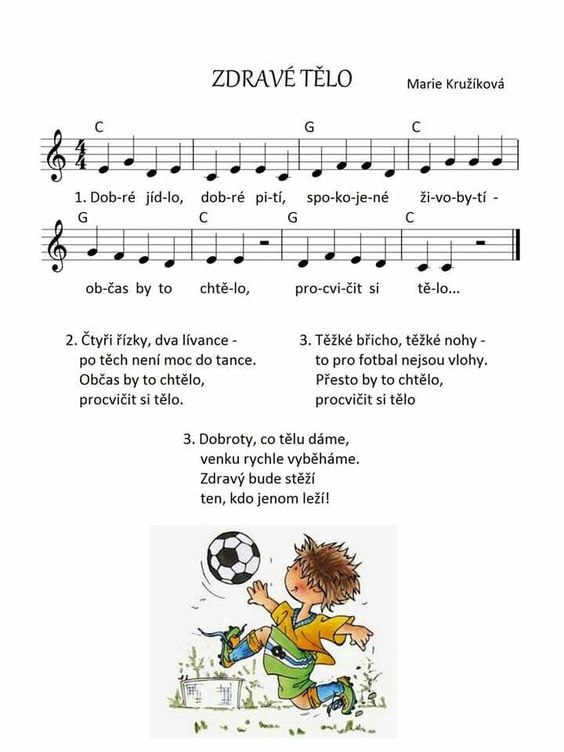 VVČ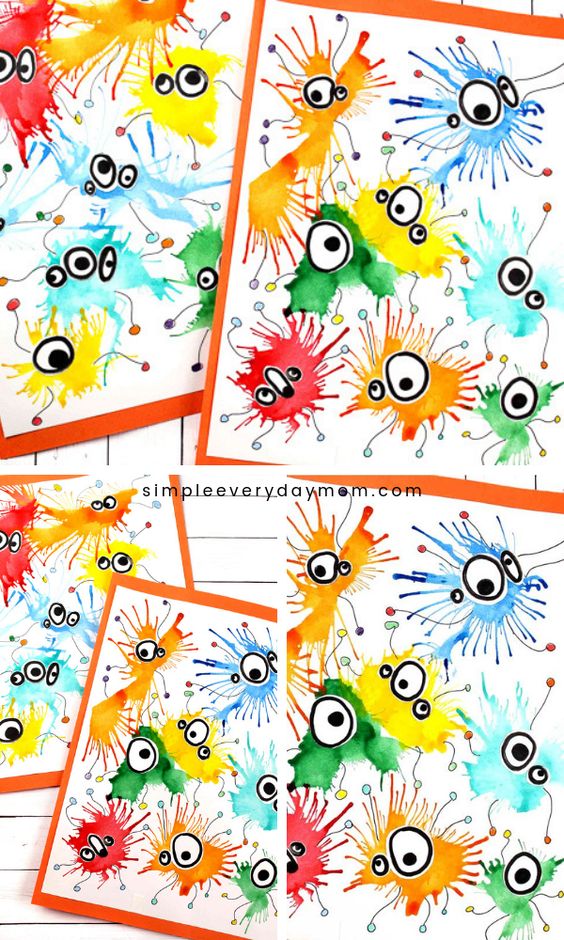 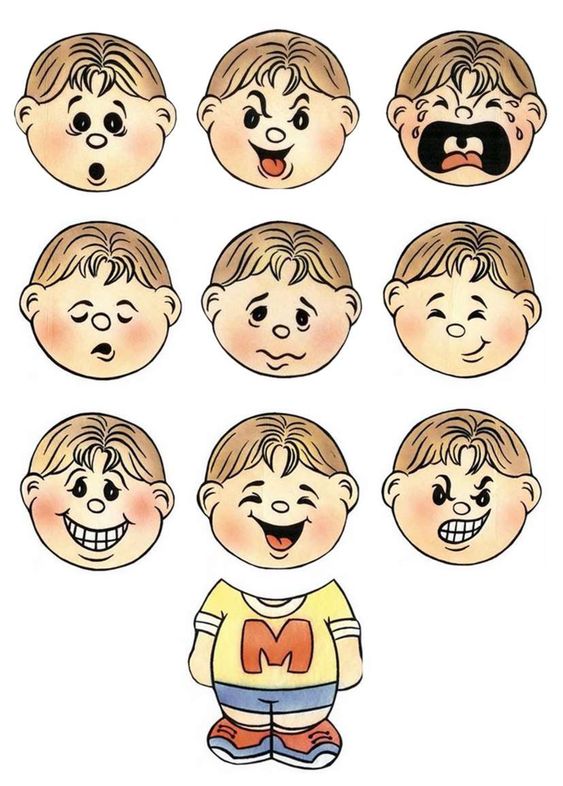 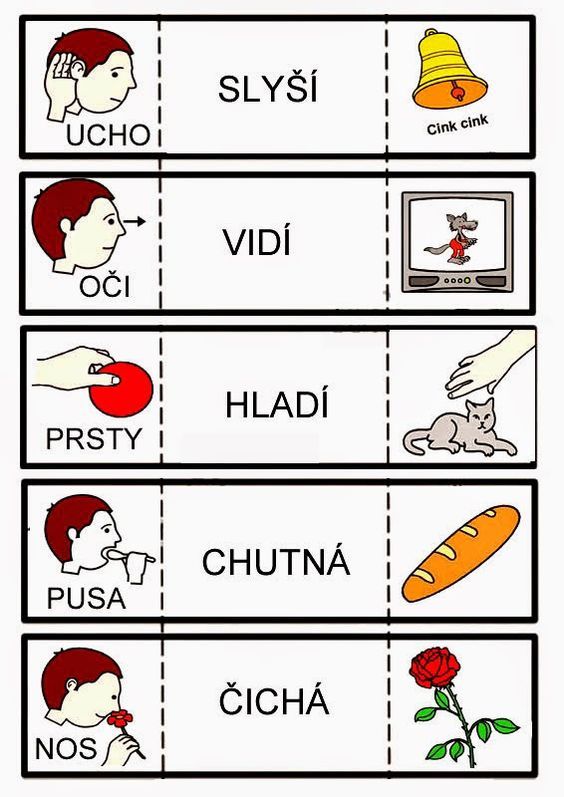 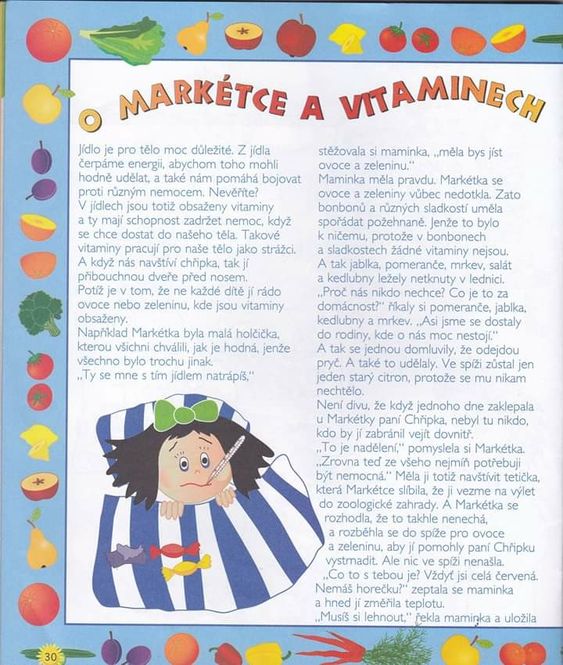 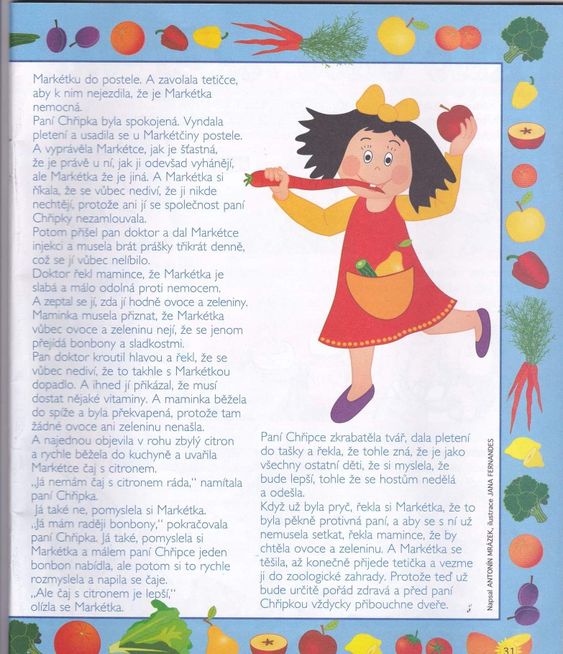 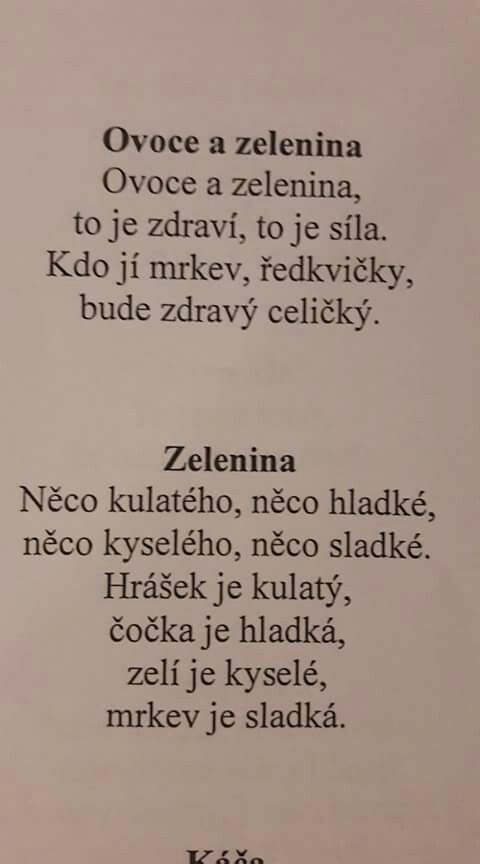 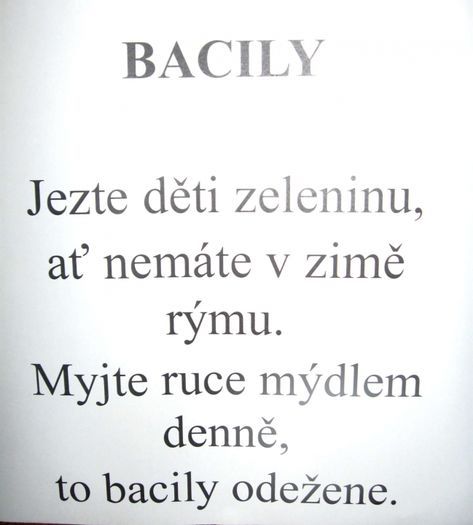 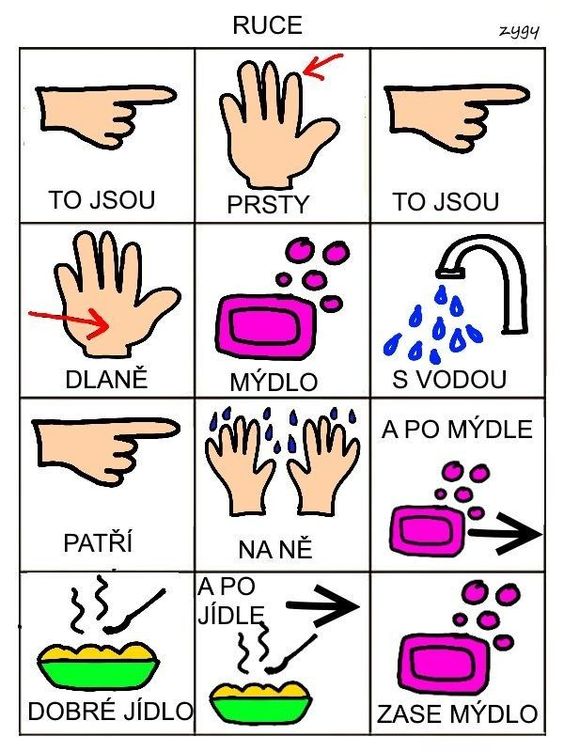 činnost poznámkyPONDĚLÍRČ: děti si volně hrají v koutcích herny, prohlížejí si knihy, volně si kreslí u stolečků, staví ze stavebnice, puzzle, obrázky na téma nemoce, lékař, nemocnice, modelína, povídají si, v herně hrají námětové hry – Na lékaře, pexeso, společenské hry – člověče, nezlob se, prohlížení časopisů na téma nemocnice, nemoce, odpočívání v pelíškuKK: děti společně s paní učitelkou přivítají nový týden, poví si, jaký měly víkend, přivítají se s kamarády a s paní učitelkami, seznámí se novým tématem týdne – nemoce, bacily vitamíny, kde se nacházejí vitamíny, co jsou to vitamíny, čemu nám pomáhajíPohádka: O Markétce a vitamínechPH: „Na slepou bábu“ – jednomu dítěti se zavážou oči a ten se snaží chytit ostatníHVČ: seznámení s novou písní – Zdravé tělo, zpěv dalších naučených písní – Medvědi na lyžích, Človíček, Hrajeme si na tři krále, Světýlko, Dýně, Rolničky, Máme doma obludu a další, básnička Jak rostemeÚTERÝRČ: hry v koutcích třídy, prohlížení dětských knih, děti si kreslí u stolečků, stavění z kostek, námětové hry – na lékaře, prohlížení obrázků - lékař, rozvoj komunikačních dovedností, společenské hry, hra s modelínou, hra s pískem, hra s auty, odpočívání v pelíšku, pexeso, rozvíjení jemné motoriky, kouzelná hmota, navlékání korálkůKK: přivítání nového dne, pozdravení kamarádů a paní učitelek, děti poví, o čem si povídáme tento týden, povíme si jaký mámě den, jaký roční období, dny v týdnu, jaké máme vitamíny, jak se bránit před nemocemi, jak můžeme onemocnět, kam chodíme, když jsme nemocníPH: „ Na slepou bábu“Logochvilka: Logochvilka na hlásku C – kam se ztratil vitamín C HVČ: rozezpívání a zpěv naučených písní – Zdravé tělo, Medvěd na lyžích, Rolničky, Písnička pro čerta, Duha, Dýně, Máme doma obludu, mám tě rád, Světýlko, Zvířátka, Človíček, básnička Jak rostemeSTŘEDARČ: hry v koutcích třídy, prohlížení dětských knih, děti si kreslí u stolečků, stavění z kostek, námětové hry – na lékaře, na krámek, na rodinu, prohlížení obrázků, rozvoj komunikačních dovedností, společenské hry, hra s auty, jemná motorika, obrázky o nemocích, modelína, odpočívání v pelíškuKK: přivítání nového dne, pozdravení kamarádů a paní učitelek, povídání o nemocích, jestli ví, co jsou to emoce a smysly, jaké máme emoce a smysly, co jsou to vitamíny, jak se bránit před nemocemi, jak se léčímePH: „Na slepu bábu“VVČ: „Bacil“ – pomocí brčka a barev děti vytvoří bacila, děti budou pomocí brčka foukat do barvy a tím se jim vytvoří bacilHVČ: rozezpívání a zpěv naučených písní – Zdravé tělo, Medvěd na lyžích, Rolničky, Písnička pro čerta, Duha, Dýně, Máme doma obludu, mám tě rád, Světýlko, Zvířátka, Človíček, básnička jak rostemeČTVRTEKRČ: volně si kreslí, hrají s auty, s kostkami, s pískem, prohlíží si knihy, stavění ze stavebnic, z kostek, námětové hry – na lékaře, na krámek, na rodinu, prohlížení obrázků emoce zdraví, komunikace mezi dětmi, hry v koutcích herny, hry s hračkamiKK: pozdravení, přivítání nového dne, opakování toho, o čem si povídáme tento týden – o nemocích, o emocích, o smyslech, vitamíny, jak se bráníme před nemocemi, kam chodíme, když jsme nemocní, co bereme, co jsou to emoceVE ŠKOLCE SE ODEHRAJE DIVADELNÍ PŘEDSTAVENÍ – ZLATÉ PRASÁTKO – DIVADLO NA KLICEHVČ: děti zpívají Zdravé tělo, Človíček, Medvěd na lyžích, Rolničky, Písnička pro čerta a dalších písní – mám tě rád, Myška tanečnice, Běží liška k táboru, kočka leze dírou, zvířata, ptačí ráno, máme doma strašidlo, Dýně, duha, básnička Jak rostemePÁTEKRČ: děti si volně kreslí u stolečků, hrají si volně v koutcích herny, hrají si s kostkami, se stavebnicemi, s panenkami, s kuchyňkou, prohlíží si knihy, prohlíží si obrázky, děti si povídají mezi sebou – rozvíjení komunikačních schopností, odpočívání v pelíšku, námětové hry na lékaře, nemocniceKK: děti přivítají nový den, přivítání kamarádů a p. uč., zopakování, co se za celý týden naučily, zhodnocení celého týdne, zopakování toho co se dělo celý týden, emoce, smysly, zdraví, nemoce, dny v týdnu…HVČ: zpěv naučených písni – Zdravé tělo, Človíček, Medvěd na lyžích, Hrajeme si na tři krále, Mám tě rád, barvy, Běží liška k táboru, Myška tanečnice, ptačí ráno, zvířátka, Máme doma strašidlo, Dýně, Písnička pro čerta, koledy, Rolničky – hra na nástroje, básnička Jak rosteme